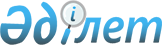 Жамбыл облысы Мойынқұм аудандық мәслихатының 2022 жылғы 23 желтоқсандағы № 25-2 "2023-2025 жылдарға арналған Мойынқұм ауданы ауылдық округтерінің бюджеттері туралы" шешіміне өзгерістер енгізу туралыЖамбыл облысы Мойынқұм аудандық мәслихатының 2023 жылғы 3 мамырдағы № 3-2 шешімі
      Мойынқұм аудандық мәслихаты ШЕШТІ:
      1. "2023-2025 жылдарға арналған Мойынқұм ауданы ауылдық округтерінің бюджеттері туралы" Жамбыл облысы Мойынқұм аудандық мәслихатының 2022 жылғы 23 желтоқсандағы №25-2 шешіміне келесі өзгерістер енгізілсін:
      1- тармақ жаңа редакцияда мазмұндалсын:
      "1. 2023-2025 жылдарға арналған ауылдық округтерінің бюджеттері 1, 2, 3, 4, 5, 6, 7, 8, 9, 10, 11, 12, 13, 14, 15, 16, 17, 18, 19, 20, 21, 22, 23, 24, 25, 26, 27, 28, 29, 30, 31, 32, 33, 34, 35, 36, 37, 38, 39, 40, 41, 42, 43, 44, 45, 46, 47, 48 қосымшаларға сәйкес, оның ішінде 2023 жылға келесі көлемдерде бекітілсін:
      1.1. Мойынқұм ауылдық округі бойынша:
      1) кірістер – 223 961 мың теңге, оның ішінде:
      салықтық түсімдер – 29 922 мың теңге;
      салықтық емес түсімдер – 0 мың теңге;
      негізгі капиталды сатудан түсетін түсімдер – 0 мың теңге;
      трансферттердің түсімі – 194 039 мың теңге;
      2) шығындар – 231 022 мың теңге;
      3) таза бюджеттік кредиттеу – 0 мың теңге, оның ішінде:
      бюджеттік кредиттер – 0 мың теңге;
      бюджеттік кредиттерді өтеу – 0 мың теңге;
      4) қаржы активтерімен жасалатын операциялар бойынша сальдо – 0 мың теңге, оның ішінде:
      қаржы активтерін сатып алу – 0 мың теңге;
      мемлекеттің қаржы активтерін сатудан түсетін түсімдер – 0 мың теңге;
      5) бюджет тапшылығы (профициті) – -7 061 мың теңге;
      6) бюджет тапшылығын қаржыландыру (профицитін пайдалану) – 7 061 мың теңге, оның ішінде:
      қарыздар түсімі – 0 мың теңге;
      қарыздарды өтеу – 0 мың теңге;
      бюджет қаражатының пайдаланылатын қалдықтары – 7 061 мың теңге.
      1.2. Бірлік ауылдық округі бойынша:
      1) кірістер – 86 115 мың теңге, оның ішінде:
      салықтық түсімдер – 6 745 мың теңге;
      салықтық емес түсімдер – 0 мың теңге;
      негізгі капиталды сатудан түсетін түсімдер – 0 мың теңге;
      трансферттердің түсімі – 79 370 мың теңге;
      2) шығындар – 88 299 мың теңге;
      3) таза бюджеттік кредиттеу – 0 мың теңге, оның ішінде:
      бюджеттік кредиттер – 0 мың теңге;
      бюджеттік кредиттерді өтеу – 0 мың теңге;
      4) қаржы активтерімен жасалатын операциялар бойынша сальдо – 0 мың теңге, оның ішінде:
      қаржы активтерін сатып алу – 0 мың теңге;
      мемлекеттің қаржы активтерін сатудан түсетін түсімдер – 0 мың теңге;
      5) бюджет тапшылығы (профициті) – -2 184 мың теңге;
      6) бюджет тапшылығын қаржыландыру (профицитін пайдалану) – 2 184 мың теңге, оның ішінде:
      қарыздар түсімі – 0 мың теңге;
      қарыздарды өтеу – 0 мың теңге;
      бюджет қаражатының пайдаланылатын қалдықтары – 2 184 мың теңге.
      1.3. Кенес ауылдық округі бойынша:
      1) кірістер – 93 494 мың теңге, оның ішінде:
      салықтық түсімдер – 4 360 мың теңге;
      салықтық емес түсімдер – 0 мың теңге;
      негізгі капиталды сатудан түсетін түсімдер – 0 мың теңге;
      трансферттердің түсімі – 89 134 мың теңге;
      2) шығындар – 94 926 мың теңге;
      3) таза бюджеттік кредиттеу – 0 мың теңге, оның ішінде:
      бюджеттік кредиттер – 0 мың теңге;
      бюджеттік кредиттерді өтеу – 0 мың теңге;
      4) қаржы активтерімен жасалатын операциялар бойынша сальдо – 0 мың теңге, оның ішінде:
      қаржы активтерін сатып алу – 0 мың теңге;
      мемлекеттің қаржы активтерін сатудан түсетін түсімдер – 0 мың теңге;
      5) бюджет тапшылығы (профициті) – -1 432 мың теңге;
      6) бюджет тапшылығын қаржыландыру (профицитін пайдалану) – 1 432 мың теңге, оның ішінде:
      қарыздар түсімі – 0 мың теңге;
      қарыздарды өтеу – 0 мың теңге;
      бюджет қаражатының пайдаланылатын қалдықтары – 1 432 мың теңге.
      1.4. Шығанақ ауылдық округі бойынша:
      1) кірістер – 109 033 мың теңге, оның ішінде:
      салықтық түсімдер – 8 166 мың теңге;
      салықтық емес түсімдер – 0 мың теңге;
      негізгі капиталды сатудан түсетін түсімдер – 0 мың теңге;
      трансферттердің түсімі – 100 867 мың теңге;
      2) шығындар – 111 592 мың теңге;
      3) таза бюджеттік кредиттеу – 0 мың теңге, оның ішінде:
      бюджеттік кредиттер – 0 мың теңге;
      бюджеттік кредиттерді өтеу – 0 мың теңге;
      4) қаржы активтерімен жасалатын операциялар бойынша сальдо – 0 мың теңге, оның ішінде:
      қаржы активтерін сатып алу – 0 мың теңге;
      мемлекеттің қаржы активтерін сатудан түсетін түсімдер – 0 мың теңге;
      5) бюджет тапшылығы (профициті) – -2 559 мың теңге;
      6) бюджет тапшылығын қаржыландыру (профицитін пайдалану) – 2 559 мың теңге, оның ішінде:
      қарыздар түсімі – 0 мың теңге;
      қарыздарды өтеу – 0 мың теңге;
      бюджет қаражатының пайдаланылатын қалдықтары – 2 559 мың теңге.
      1.5. Ұланбел ауылдық округі бойынша:
      1) кірістер – 57 412 мың теңге, оның ішінде:
      салықтық түсімдер – 7 800мың теңге;
      салықтық емес түсімдер – 0 мың теңге;
      негізгі капиталды сатудан түсетін түсімдер – 0 мың теңге;
      трансферттердің түсімі – 49 612 мың теңге;
      2) шығындар – 57 438 мың теңге;
      3) таза бюджеттік кредиттеу – 0 мың теңге, оның ішінде:
      бюджеттік кредиттер – 0 мың теңге;
      бюджеттік кредиттерді өтеу – 0 мың теңге;
      4) қаржы активтерімен жасалатын операциялар бойынша сальдо – 0 мың теңге, оның ішінде:
      қаржы активтерін сатып алу – 0 мың теңге;
      мемлекеттің қаржы активтерін сатудан түсетін түсімдер – 0 мың теңге;
      5) бюджет тапшылығы (профициті) – -26 мың теңге;
      6) бюджет тапшылығын қаржыландыру (профицитін пайдалану) – 26 мың теңге, оның ішінде:
      қарыздар түсімі – 0 мың теңге;
      қарыздарды өтеу – 0 мың теңге;
      бюджет қаражатының пайдаланылатын қалдықтары – 26 мың теңге.
      1.6. Қарабөгет ауылдық округі бойынша:
      1) кірістер – 116 278 мың теңге, оның ішінде:
      салықтық түсімдер – 3 605 мың теңге;
      салықтық емес түсімдер – 0 мың теңге;
      негізгі капиталды сатудан түсетін түсімдер – 0 мың теңге;
      трансферттердің түсімі – 112 673 мың теңге;
      2) шығындар – 117 369 мың теңге;
      3) таза бюджеттік кредиттеу – 0 мың теңге, оның ішінде:
      бюджеттік кредиттер – 0 мың теңге;
      бюджеттік кредиттерді өтеу – 0 мың теңге;
      4) қаржы активтерімен жасалатын операциялар бойынша сальдо – 0 мың теңге, оның ішінде:
      қаржы активтерін сатып алу – 0 мың теңге;
      мемлекеттің қаржы активтерін сатудан түсетін түсімдер – 0 мың теңге;
      5) бюджет тапшылығы (профициті) – -1091 мың теңге;
      6) бюджет тапшылығын қаржыландыру (профицитін пайдалану) – 1091 мың теңге, оның ішінде:
      қарыздар түсімі – 0 мың теңге;
      қарыздарды өтеу – 0 мың теңге;
      бюджет қаражатының пайдаланылатын қалдықтары – 1091 мың теңге.
      1.7. Қылышбай ауылдық округі бойынша:
      1) кірістер – 106 832 мың теңге, оның ішінде:
      салықтық түсімдер – 2 798 мың теңге;
      салықтық емес түсімдер – 0 мың теңге;
      негізгі капиталды сатудан түсетін түсімдер – 0 мың теңге;
      трансферттердің түсімі – 104 034 мың теңге;
      2) шығындар – 108 025 мың теңге;
      3) таза бюджеттік кредиттеу – 0 мың теңге, оның ішінде:
      бюджеттік кредиттер – 0 мың теңге;
      бюджеттік кредиттерді өтеу – 0 мың теңге;
      4) қаржы активтерімен жасалатын операциялар бойынша сальдо – 0 мың теңге, оның ішінде:
      қаржы активтерін сатып алу – 0 мың теңге;
      мемлекеттің қаржы активтерін сатудан түсетін түсімдер – 0 мың теңге;
      5) бюджет тапшылығы (профициті) – -1 193 мың теңге;
      6) бюджет тапшылығын қаржыландыру (профицитін пайдалану) – 1 193 мың теңге, оның ішінде:
      қарыздар түсімі – 0 мың теңге;
      қарыздарды өтеу – 0 мың теңге;
      бюджет қаражатының пайдаланылатын қалдықтары – 1 193 мың теңге.
      1.8. Жамбыл ауылдық округі бойынша:
      1) кірістер – 55 206 мың теңге, оның ішінде:
      салықтық түсімдер – 13 568 мың теңге;
      салықтық емес түсімдер – 0 мың теңге;
      негізгі капиталды сатудан түсетін түсімдер – 0 мың теңге;
      трансферттердің түсімі – 41 638 мың теңге;
      2) шығындар – 63 131мың теңге;
      3) таза бюджеттік кредиттеу – 0 мың теңге, оның ішінде:
      бюджеттік кредиттер – 0 мың теңге;
      бюджеттік кредиттерді өтеу – 0 мың теңге;
      4) қаржы активтерімен жасалатын операциялар бойынша сальдо – 0 мың теңге, оның ішінде:
      қаржы активтерін сатып алу – 0 мың теңге;
      мемлекеттің қаржы активтерін сатудан түсетін түсімдер – 0 мың теңге;
      5) бюджет тапшылығы (профициті) – -7 925 мың теңге;
      6) бюджет тапшылығын қаржыландыру (профицитін пайдалану) – 7 925 мың теңге, оның ішінде:
      қарыздар түсімі – 0 мың теңге;
      қарыздарды өтеу – 0 мың теңге;
      бюджет қаражатының пайдаланылатын қалдықтары – 7 925 мың теңге.
      1.9. Қызылотау ауылдық округі бойынша:
      1) кірістер – 82 130 мың теңге, оның ішінде:
      салықтық түсімдер – 6 575 мың теңге;
      салықтық емес түсімдер – 0 мың теңге;
      негізгі капиталды сатудан түсетін түсімдер – 0 мың теңге;
      трансферттердің түсімі – 75 555 мың теңге;
      2) шығындар – 84 922 мың теңге;
      3) таза бюджеттік кредиттеу – 0 мың теңге, оның ішінде:
      бюджеттік кредиттер – 0 мың теңге;
      бюджеттік кредиттерді өтеу – 0 мың теңге;
      4) қаржы активтерімен жасалатын операциялар бойынша сальдо – 0 мың теңге, оның ішінде:
      қаржы активтерін сатып алу – 0 мың теңге;
      мемлекеттің қаржы активтерін сатудан түсетін түсімдер – 0 мың теңге;
      5) бюджет тапшылығы (профициті) – -2792 мың теңге;
      6) бюджет тапшылығын қаржыландыру (профицитін пайдалану) – 2792 мың теңге, оның ішінде:
      қарыздар түсімі – 0 мың теңге;
      қарыздарды өтеу – 0 мың теңге;
      бюджет қаражатының пайдаланылатын қалдықтары – 2 792 мың теңге.
      1.10. Қызылтал ауылдық округі бойынша:
      1) кірістер –101 251 мың теңге, оның ішінде:
      салықтық түсімдер – 2 320 мың теңге;
      салықтық емес түсімдер – 0 мың теңге;
      негізгі капиталды сатудан түсетін түсімдер – 0 мың теңге;
      трансферттердің түсімі – 98 931 мың теңге;
      2) шығындар – 102 614 мың теңге;
      3) таза бюджеттік кредиттеу – 0 мың теңге, оның ішінде:
      бюджеттік кредиттер – 0 мың теңге;
      бюджеттік кредиттерді өтеу – 0 мың теңге;
      4) қаржы активтерімен жасалатын операциялар бойынша сальдо – 0 мың теңге, оның ішінде:
      қаржы активтерін сатып алу – 0 мың теңге;
      мемлекеттің қаржы активтерін сатудан түсетін түсімдер – 0 мың теңге;
      5) бюджет тапшылығы (профициті) – -1 363 мың теңге;
      6) бюджет тапшылығын қаржыландыру (профицитін пайдалану) – 1 363 мың теңге, оның ішінде:
      қарыздар түсімі – 0 мың теңге;
      қарыздарды өтеу – 0 мың теңге;
      бюджет қаражатының пайдаланылатын қалдықтары – 1 363 мың теңге.
      1.11. Биназар ауылдық округі бойынша:
      1) кірістер – 68 839 мың теңге, оның ішінде:
      салықтық түсімдер – 3 314 мың теңге;
      салықтық емес түсімдер – 0 мың теңге;
      негізгі капиталды сатудан түсетін түсімдер – 0 мың теңге;
      трансферттердің түсімі – 65 525 мың теңге;
      2) шығындар – 70 361 мың теңге;
      3) таза бюджеттік кредиттеу – 0 мың теңге, оның ішінде:
      бюджеттік кредиттер – 0 мың теңге;
      бюджеттік кредиттерді өтеу – 0 мың теңге;
      4) қаржы активтерімен жасалатын операциялар бойынша сальдо – 0 мың теңге, оның ішінде:
      қаржы активтерін сатып алу – 0 мың теңге;
      мемлекеттің қаржы активтерін сатудан түсетін түсімдер – 0 мың теңге;
      5) бюджет тапшылығы (профициті) – -1 522 мың теңге;
      6) бюджет тапшылығын қаржыландыру (профицитін пайдалану) – 1 522 мың теңге, оның ішінде:
      қарыздар түсімі – 0 мың теңге;
      қарыздарды өтеу – 0 мың теңге;
      бюджет қаражатының пайдаланылатын қалдықтары – 1 522 мың теңге.
      1.12. Хантау ауылдық округі бойынша:
      1) кірістер – 52 769 мың теңге, оның ішінде:
      салықтық түсімдер – 4 308 мың теңге;
      салықтық емес түсімдер – 0 мың теңге;
      негізгі капиталды сатудан түсетін түсімдер – 0 мың теңге;
      трансферттердің түсімі – 48 461 мың теңге;
      2) шығындар – 55 410 мың теңге;
      3) таза бюджеттік кредиттеу – 0 мың теңге, оның ішінде:
      бюджеттік кредиттер – 0 мың теңге;
      бюджеттік кредиттерді өтеу – 0 мың теңге;
      4) қаржы активтерімен жасалатын операциялар бойынша сальдо – 0 мың теңге, оның ішінде:
      қаржы активтерін сатып алу – 0 мың теңге;
      мемлекеттің қаржы активтерін сатудан түсетін түсімдер – 0 мың теңге;
      5) бюджет тапшылығы (профициті) – -2 641 мың теңге;
      6) бюджет тапшылығын қаржыландыру (профицитін пайдалану) – 2 641 мың теңге, оның ішінде:
      қарыздар түсімі – 0 мың теңге;
      қарыздарды өтеу – 0 мың теңге;
      бюджет қаражатының пайдаланылатын қалдықтары – 2 641 мың теңге.
      1.13 Мирный ауылдық округі бойынша:
      1) кірістер – 72 856 мың теңге, оның ішінде:
      салықтық түсімдер – 4 473 мың теңге;
      салықтық емес түсімдер – 0 мың теңге;
      негізгі капиталды сатудан түсетін түсімдер – 0 мың теңге;
      трансферттердің түсімі – 68 383 мың теңге;
      2) шығындар – 75 755 мың теңге;
      3) таза бюджеттік кредиттеу – 0 мың теңге, оның ішінде:
      бюджеттік кредиттер – 0 мың теңге;
      бюджеттік кредиттерді өтеу – 0 мың теңге;
      4) қаржы активтерімен жасалатын операциялар бойынша сальдо – 0 мың теңге, оның ішінде:
      қаржы активтерін сатып алу – 0 мың теңге;
      мемлекеттің қаржы активтерін сатудан түсетін түсімдер – 0 мың теңге;
      5) бюджет тапшылығы (профициті) – -2 899 мың теңге;
      6) бюджет тапшылығын қаржыландыру (профицитін пайдалану) – 2 899 мың теңге, оның ішінде:
      қарыздар түсімі – 0 мың теңге;
      қарыздарды өтеу – 0 мың теңге;
      бюджет қаражатының пайдаланылатын қалдықтары – 2 899 мың теңге.
      1.14. Ақбақай ауылдық округі бойынша:
      1) кірістер – 49 142 мың теңге, оның ішінде:
      салықтық түсімдер – 2 141 мың теңге;
      салықтық емес түсімдер – 0 мың теңге;
      негізгі капиталды сатудан түсетін түсімдер – 0 мың теңге;
      трансферттердің түсімі – 47 001 мың теңге;
      2) шығындар – 49 990 мың теңге;
      3) таза бюджеттік кредиттеу – 0 мың теңге, оның ішінде:
      бюджеттік кредиттер – 0 мың теңге;
      бюджеттік кредиттерді өтеу – 0 мың теңге;
      4) қаржы активтерімен жасалатын операциялар бойынша сальдо – 0 мың теңге, оның ішінде:
      қаржы активтерін сатып алу – 0 мың теңге;
      мемлекеттің қаржы активтерін сатудан түсетін түсімдер – 0 мың теңге;
      5) бюджет тапшылығы (профициті) – -848 мың теңге;
      6) бюджет тапшылығын қаржыландыру (профицитін пайдалану) – 848 мың теңге, оның ішінде:
      қарыздар түсімі – 0 мың теңге;
      қарыздарды өтеу – 0 мың теңге;
      бюджет қаражатының пайдаланылатын қалдықтары – 848 мың теңге.
      1.15. Ақсүйек ауылдық округі бойынша:
      1) кірістер – 68 416 мың теңге, оның ішінде:
      салықтық түсімдер – 2062 мың теңге;
      салықтық емес түсімдер – 0 мың теңге;
      негізгі капиталды сатудан түсетін түсімдер – 0 мың теңге;
      трансферттердің түсімі – 66 354 мың теңге;
      2) шығындар – 68 425 мың теңге;
      3) таза бюджеттік кредиттеу – 0 мың теңге, оның ішінде:
      бюджеттік кредиттер – 0 мың теңге;
      бюджеттік кредиттерді өтеу – 0 мың теңге;
      4) қаржы активтерімен жасалатын операциялар бойынша сальдо – 0 мың теңге, оның ішінде:
      қаржы активтерін сатып алу – 0 мың теңге;
      мемлекеттің қаржы активтерін сатудан түсетін түсімдер – 0 мың теңге;
      5) бюджет тапшылығы (профициті) – -9 мың теңге;
      6) бюджет тапшылығын қаржыландыру (профицитін пайдалану) – 9 мың теңге, оның ішінде:
      қарыздар түсімі – 0 мың теңге;
      қарыздарды өтеу – 0 мың теңге;
      бюджет қаражатының пайдаланылатын қалдықтары – 9 мың теңге.
      1.16. Мыңарал ауылдық округі бойынша:
      1) кірістер – 80 362 мың теңге, оның ішінде:
      салықтық түсімдер – 2 599 мың теңге;
      салықтық емес түсімдер – 0 мың теңге;
      негізгі капиталды сатудан түсетін түсімдер – 0 мың теңге;
      трансферттердің түсімі – 77 763 мың теңге;
      2) шығындар – 81 498 мың теңге;
      3) таза бюджеттік кредиттеу – 0 мың теңге, оның ішінде:
      бюджеттік кредиттер – 0 мың теңге;
      бюджеттік кредиттерді өтеу – 0 мың теңге;
      4) қаржы активтерімен жасалатын операциялар бойынша сальдо – 0 мың теңге, оның ішінде:
      қаржы активтерін сатып алу – 0 мың теңге;
      мемлекеттің қаржы активтерін сатудан түсетін түсімдер – 0 мың теңге;
      5) бюджет тапшылығы (профициті) – -1 136 мың теңге;
      6) бюджет тапшылығын қаржыландыру (профицитін пайдалану) – 1 136 мың теңге, оның ішінде:
      қарыздар түсімі – 0 мың теңге;
      қарыздарды өтеу – 0 мың теңге;
      бюджет қаражатының пайдаланылатын қалдықтары – 1 136 мың теңге."
      Көрсетілген шешімнің 1, 4, 7, 10, 13, 16, 19, 22, 25, 28, 31, 34, 37, 40, 43, 46 қосымшалары осы шешімнің 1, 2, 3, 4, 5, 6, 7, 8, 9, 10, 11, 12, 13, 14, 15, 16 қосымшаларына сәйкес жаңа редакцияда жазылсын.
      2. Осы шешім 2023 жылдың 1 қаңтарынан бастап қолданысқа енгізіледі. 2023 жылға арналған Мойынқұм ауылдық округінің бюджеті 2023 жылға арналған Бірлік ауылдық округінің бюджеті 2023 жылға арналған Кеңес ауылдық округінің бюджеті 2023 жылға арналған Шығанақ ауылдық округінің бюджеті 2023 жылға арналған Ұланбел ауылдық округінің бюджеті 2023 жылға арналған Қарабөгет ауылдық округінің бюджеті 2023 жылға арналған Қылышбай ауылдық округінің бюджеті 2023 жылға арналған Жамбыл ауылдық округінің бюджеті 2023 жылға арналған Қызылотау ауылдық округінің бюджеті 2023 жылға арналған Қызылтал ауылдық округінің бюджеті 2023 жылға арналған Биназар ауылдық округінің бюджеті 2023 жылға арналған Хантау ауылдық округінің бюджеті 2023 жылға арналған Мирный ауылдық округінің бюджеті 2023 жылға арналған Ақбақай ауылдық округінің бюджеті 2023 жылға арналған Ақсүйек ауылдық округінің бюджеті 2023 жылға арналған Мыңарал ауылдық округінің бюджеті
					© 2012. Қазақстан Республикасы Әділет министрлігінің «Қазақстан Республикасының Заңнама және құқықтық ақпарат институты» ШЖҚ РМК
				
      Мойынқұм аудандық 

      мәслихатының төрағасы 

Н. Саурықов
Мойынқұм аудандық мәслихатының 2023 жылғы 03 мамырындағы №3-2 шешіміне 1 қосымшаМойынқұм аудандық мәслихатының 2022 жылғы 23 желтоқсандағы №25-2 шешіміне 1 қосымша
Санаты
Санаты
Санаты
Санаты
Санаты
Санаты
Санаты
Сомасы, мыңтеңге
Сыныбы
Сыныбы
Сыныбы
Сыныбы
Сыныбы
Сомасы, мыңтеңге
Кіші сыныбы
Кіші сыныбы
Кіші сыныбы
Атауы
1
1
2
2
 3
 3
4
5
1. КІРІСТЕР
223961
1
1
Салықтықтүсімдер
29922
01
01
Табыс салығы
3000
2
2
Жеке табыс салығы
3000
04
04
Меншiккесалынатынсалықтар
26922
1
1
Мүлiккесалынатынсалықтар
942
3
3
Жерсалығы
362
4
4
Көлiкқұралдарынасалынатынсалық
25618
 4
 4
Трансферттердің түсімдері
194039
 02
 02
Мемлекеттік басқарудың жоғары тұрған органдарынан түсетін трансферттер
194039
3
3
Аудандардың (облыстық маңызы бар қаланың) бюджетінен трансферттер
194039
Функционалдық топ 
Функционалдық топ 
Функционалдық топ 
Функционалдық топ 
Функционалдық топ 
Функционалдық топ 
Функционалдық топ 
Сомасы, мыңтеңге
Бюджеттік бағдарламалардың әкімшісі
Бюджеттік бағдарламалардың әкімшісі
Бюджеттік бағдарламалардың әкімшісі
Бюджеттік бағдарламалардың әкімшісі
Бюджеттік бағдарламалардың әкімшісі
Бюджеттік бағдарламалардың әкімшісі
Сомасы, мыңтеңге
Бағдарлама
Бағдарлама
Бағдарлама
Бағдарлама
Сомасы, мыңтеңге
Атауы
Атауы
Сомасы, мыңтеңге
1
2
2
3
3
4
4
5
2. ШЫҒЫНДАР
2. ШЫҒЫНДАР
231022
01
Жалпы сипаттағы мемлекеттiк қызметтер
Жалпы сипаттағы мемлекеттiк қызметтер
95517
124
124
Аудандық маңызы бар қала, ауыл, кент, ауылдық округ әкімінің аппараты
Аудандық маңызы бар қала, ауыл, кент, ауылдық округ әкімінің аппараты
95517
001
001
Аудандық маңызы бар қала, ауыл, кент, ауылдық округ әкімінің қызметін қамтамасыз ету жөніндегі қызметтер
Аудандық маңызы бар қала, ауыл, кент, ауылдық округ әкімінің қызметін қамтамасыз ету жөніндегі қызметтер
93278
022
022
Мемлекеттікорганныңкүрделішығыстары
Мемлекеттікорганныңкүрделішығыстары
2239
07
Тұрғынүй-коммуналдықшаруашылық
Тұрғынүй-коммуналдықшаруашылық
117549
124
124
Аудандық маңызы бар қала, ауыл, кент, ауылдық округ әкімінің аппараты
Аудандық маңызы бар қала, ауыл, кент, ауылдық округ әкімінің аппараты
49424
014
014
Елді мекендерді сумен жабдықтауды ұйымдастыру
Елді мекендерді сумен жабдықтауды ұйымдастыру
49424
124
124
Аудандықмаңызы бар қала, ауыл, кент, ауылдық округ әкімінің аппараты
Аудандықмаңызы бар қала, ауыл, кент, ауылдық округ әкімінің аппараты
68125
008
008
Елді мекендердегі көшелерді жарықтандыру
Елді мекендердегі көшелерді жарықтандыру
14420
009
009
Елді мекендердің санитариясын қамтамасыз ету
Елді мекендердің санитариясын қамтамасыз ету
11743
011
011
Елді мекендерді абаттандыру мен көгалдандыру
Елді мекендерді абаттандыру мен көгалдандыру
41962
12
Көлік және коммуникация
Көлік және коммуникация
13533
124
124
Аудандықмаңызы бар қала, ауыл, кент, ауылдық округ әкімінің аппараты
Аудандықмаңызы бар қала, ауыл, кент, ауылдық округ әкімінің аппараты
13533
013
013
Автомобиль жолдарының жұмыс істеуін қамтамасыз ету
Автомобиль жолдарының жұмыс істеуін қамтамасыз ету
13533
13
Басқалар
Басқалар
4423
124
124
Аудандықмаңызы бар қала, ауыл, кент, ауылдық округ әкімінің аппараты
Аудандықмаңызы бар қала, ауыл, кент, ауылдық округ әкімінің аппараты
4423
040
040
Өңірлерді дамытудың 2025 жылға дейінгі мемлекеттік бағдарламасы шеңберінде өңірлерді экономикалық дамытуға жәрдемдесу бойынша шараларды іске асыруға ауылдық елді мекендерді жайластыруды шешуге арналған іс-шараларды іске асыру
Өңірлерді дамытудың 2025 жылға дейінгі мемлекеттік бағдарламасы шеңберінде өңірлерді экономикалық дамытуға жәрдемдесу бойынша шараларды іске асыруға ауылдық елді мекендерді жайластыруды шешуге арналған іс-шараларды іске асыру
4423
3. Таза бюджеттіккредиттеу
3. Таза бюджеттіккредиттеу
0
Бюджеттік кредиттер
Бюджеттік кредиттер
0
Бюджеттік кредиттерді өтеу
Бюджеттік кредиттерді өтеу
0
4. Қаржы активтерімен жасалынған операциялар бойынша сальдо
4. Қаржы активтерімен жасалынған операциялар бойынша сальдо
0
Қаржы активтерін сатып алу
Қаржы активтерін сатып алу
0
Мемлекеттің қаржы активтерін сатудан түсетін түсімдер
Мемлекеттің қаржы активтерін сатудан түсетін түсімдер
0
5. Бюджет тапшылығы (профициті)
5. Бюджет тапшылығы (профициті)
-7061
6. Бюджет тапшылығынқаржыландыру(профицитін пайдалану)
6. Бюджет тапшылығынқаржыландыру(профицитін пайдалану)
7061
Қарыздартүсімі
Қарыздартүсімі
0
Қарыздарды өтеу
Қарыздарды өтеу
0
8
Бюджет қаражатының пайдаланылатын қалдықтары
Бюджет қаражатының пайдаланылатын қалдықтары
7061
01
01
Бюджет қаражаты қалдықтары
Бюджет қаражаты қалдықтары
7061
1
1
Бюджет қаражатының бос қалдықтары
Бюджет қаражатының бос қалдықтары
7061Мойынқұм аудандық мәслихатының 2023 жылғы 03 мамырындағы №3-2 шешіміне 2 қосымшаМойынқұм аудандық мәслихатының 2022 жылғы 23 желтоқсандағы №25-2 шешіміне 4 қосымша
Санаты
Санаты
Санаты
Санаты
Санаты
Санаты
Санаты
Сомасы, мыңтеңге
Сыныбы
Сыныбы
Сыныбы
Сыныбы
Сыныбы
Сыныбы
Сомасы, мыңтеңге
Кіші сыныбы
Кіші сыныбы
Кіші сыныбы
Кіші сыныбы
Атауы
Атауы
1
2
2
 3
 3
4
4
5
1. КІРІСТЕР
1. КІРІСТЕР
86115
1
Салықтықтүсімдер
Салықтықтүсімдер
6745
01
01
Табыс салығы
Табыс салығы
51
2
2
Жеке табыс салығы
Жеке табыс салығы
51
04
04
Меншiккесалынатынсалықтар
Меншiккесалынатынсалықтар
6694
1
1
Мүлiккесалынатынсалықтар
Мүлiккесалынатынсалықтар
324
3
3
Жерсалығы
Жерсалығы
9
4
4
Көлiкқұралдарынасалынатынсалық
Көлiкқұралдарынасалынатынсалық
6361
 4
Трансферттердің түсімдері
Трансферттердің түсімдері
79370
 02
 02
Мемлекеттік басқарудың жоғары тұрған органдарынан түсетін трансферттер
Мемлекеттік басқарудың жоғары тұрған органдарынан түсетін трансферттер
79370
3
3
Аудандардың (облыстық маңызы бар қаланың) бюджетінен трансферттер
Аудандардың (облыстық маңызы бар қаланың) бюджетінен трансферттер
79370
Функционалдық топ 
Функционалдық топ 
Функционалдық топ 
Функционалдық топ 
Функционалдық топ 
Функционалдық топ 
Функционалдық топ 
Сомасы, мыңтеңге
Бюджеттік бағдарламалардың әкімшісі
Бюджеттік бағдарламалардың әкімшісі
Бюджеттік бағдарламалардың әкімшісі
Бюджеттік бағдарламалардың әкімшісі
Бюджеттік бағдарламалардың әкімшісі
Сомасы, мыңтеңге
Бағдарлама
Бағдарлама
Бағдарлама
Сомасы, мыңтеңге
Атауы
Сомасы, мыңтеңге
1
1
2
2
3
3
4
5
2. ШЫҒЫНДАР
88299
01
01
Жалпы сипаттағы мемлекеттiк қызметтер
62615
124
124
Аудандық маңызы бар қала, ауыл, кент, ауылдық округ әкімінің аппараты
62615
001
001
Аудандық маңызы бар қала, ауыл, кент, ауылдық округ әкімінің қызметін қамтамасыз ету жөніндегі қызметтер
60609
022
022
Мемлекеттікорганныңкүрделішығыстары
2006
07
07
Тұрғынүй-коммуналдықшаруашылық
15604
124
124
Аудандық маңызы бар қала, ауыл, кент, ауылдық округ әкімінің аппараты
304
014
014
Елді мекендерді сумен жабдықтауды ұйымдастыру
304
124
124
Аудандықмаңызы бар қала, ауыл, кент, ауылдық округ әкімінің аппараты
15300
008
008
Елді мекендердегі көшелерді жарықтандыру
13800
011
011
Елді мекендерді абаттандыру мен көгалдандыру
1500
13
13
Басқалар
10080
124
124
Аудандықмаңызы бар қала, ауыл, кент, ауылдық округ әкімінің аппараты
10080
040
040
Өңірлерді дамытудың 2025 жылға дейінгі мемлекеттік бағдарламасы шеңберінде өңірлерді экономикалық дамытуға жәрдемдесу бойынша шараларды іске асыруға ауылдық елді мекендерді жайластыруды шешуге арналған іс-шараларды іске асыру
10080
3. Таза бюджеттіккредиттеу
0
Бюджеттік кредиттер
0
Бюджеттік кредиттерді өтеу
0
4. Қаржы активтерімен жасалынған операциялар бойынша сальдо
0
Қаржы активтерін сатып алу
0
Мемлекеттің қаржы активтерін сатудан түсетін түсімдер
0
5. Бюджет тапшылығы (профициті)
-2184
6. Бюджет тапшылығынқаржыландыру(профицитін пайдалану)
2184
Қарыздартүсімі
0
Қарыздарды өтеу
0
8
8
Бюджет қаражатының пайдаланылатын қалдықтары
2184
01
01
Бюджет қаражаты қалдықтары
2184
1
1
Бюджет қаражатының бос қалдықтары
2184Мойынқұм аудандық мәслихатының 2023 жылғы 03 мамырындағы №3-2 шешіміне 3 қосымшаМойынқұм аудандық мәслихатының 2022 жылғы 23 желтоқсандағы №25-2 шешіміне 7 қосымша
Санаты
Санаты
Санаты
Санаты
Санаты
Санаты
Санаты
Сомасы, мыңтеңге
Сыныбы
Сыныбы
Сыныбы
Сыныбы
Сыныбы
Сомасы, мыңтеңге
Кіші сыныбы
Кіші сыныбы
Кіші сыныбы
Кіші сыныбы
Атауы
Атауы
1
1
2
 3
 3
4
4
5
1. КІРІСТЕР
1. КІРІСТЕР
93494
1
1
Салықтықтүсімдер
Салықтықтүсімдер
4360
04
Меншiккесалынатынсалықтар
Меншiккесалынатынсалықтар
4360
1
1
Мүлiккесалынатынсалықтар
Мүлiккесалынатынсалықтар
379
3
3
Жерсалығы
Жерсалығы
19
4
4
Көлiкқұралдарынасалынатынсалық
Көлiкқұралдарынасалынатынсалық
3962
 4
 4
Трансферттердің түсімдері
Трансферттердің түсімдері
89134
 02
Мемлекеттік басқарудың жоғары тұрған органдарынан түсетін трансферттер
Мемлекеттік басқарудың жоғары тұрған органдарынан түсетін трансферттер
89134
3
3
Аудандардың (облыстық маңызы бар қаланың) бюджетінен трансферттер
Аудандардың (облыстық маңызы бар қаланың) бюджетінен трансферттер
89134
Функционалдық топ 
Функционалдық топ 
Функционалдық топ 
Функционалдық топ 
Функционалдық топ 
Функционалдық топ 
Функционалдық топ 
Сомасы, мыңтеңге
Бюджеттік бағдарламалардың әкімшісі
Бюджеттік бағдарламалардың әкімшісі
Бюджеттік бағдарламалардың әкімшісі
Бюджеттік бағдарламалардың әкімшісі
Бюджеттік бағдарламалардың әкімшісі
Бюджеттік бағдарламалардың әкімшісі
Сомасы, мыңтеңге
Бағдарлама
Бағдарлама
Бағдарлама
Сомасы, мыңтеңге
Атауы
Сомасы, мыңтеңге
1
2
2
2
3
3
4
5
2. ШЫҒЫНДАР
94926
01
Жалпы сипаттағы мемлекеттiк қызметтер
50024
124
124
124
Аудандық маңызы бар қала, ауыл, кент, ауылдық округ әкімінің аппараты
50024
001
001
Аудандық маңызы бар қала, ауыл, кент, ауылдық округ әкімінің қызметін қамтамасыз ету жөніндегі қызметтер
48774
022
022
Мемлекеттікорганныңкүрделішығыстары
1250
07
Тұрғынүй-коммуналдықшаруашылық
27775
124
124
124
Аудандық маңызы бар қала, ауыл, кент, ауылдық округ әкімінің аппараты
3068
014
014
Елді мекендерді сумен жабдықтауды ұйымдастыру
3068
124
124
124
Аудандықмаңызы бар қала, ауыл, кент, ауылдық округ әкімінің аппараты
24707
008
008
Елді мекендердегі көшелерді жарықтандыру
21262
009
009
Елді мекендердің санитариясын қамтамасыз ету
2108
011
011
Елді мекендерді абаттандыру мен көгалдандыру
1337
12
Көлік және коммуникация
1833
124
124
124
Аудандықмаңызы бар қала, ауыл, кент, ауылдық округ әкімінің аппараты
1833
013
013
Автомобиль жолдарының жұмыс істеуін қамтамасыз ету
1833
13
Басқалар
15294
124
124
124
Аудандықмаңызы бар қала, ауыл, кент, ауылдық округ әкімінің аппараты
15294
040
040
Өңірлерді дамытудың 2025 жылға дейінгі мемлекеттік бағдарламасы шеңберінде өңірлерді экономикалық дамытуға жәрдемдесу бойынша шараларды іске асыруға ауылдық елді мекендерді жайластыруды шешуге арналған іс-шараларды іске асыру
15294
3. Таза бюджеттіккредиттеу
0
Бюджеттік кредиттер
0
Бюджеттік кредиттерді өтеу
0
4. Қаржы активтерімен жасалынған операциялар бойынша сальдо
0
Қаржы активтерін сатып алу
0
Мемлекеттің қаржы активтерін сатудан түсетін түсімдер
0
5. Бюджет тапшылығы (профициті)
-1432
6. Бюджет тапшылығынқаржыландыру(профицитін пайдалану)
1432
Қарыздартүсімі
0
Қарыздарды өтеу
0
8
Бюджет қаражатының пайдаланылатын қалдықтары
1432
01
01
01
Бюджет қаражаты қалдықтары
1432
1
1
Бюджет қаражатының бос қалдықтары
1432Мойынқұм аудандық мәслихатының 2023 жылғы 03 мамырындағы №3-2 шешіміне 4 қосымшаМойынқұм аудандық мәслихатының 2022 жылғы 23 желтоқсандағы №25-2 шешіміне 10 қосымша
Санаты
Санаты
Санаты
Санаты
Санаты
Санаты
Санаты
Сомасы, мыңтеңге
Сыныбы
Сыныбы
Сыныбы
Сыныбы
Сыныбы
Сыныбы
Сомасы, мыңтеңге
Кіші сыныбы
Кіші сыныбы
Кіші сыныбы
Кіші сыныбы
Атауы
Атауы
1
2
2
 3
 3
4
4
5
1. КІРІСТЕР
1. КІРІСТЕР
109033
1
Салықтық түсімдер
Салықтық түсімдер
8166
01
01
Табыс салығы
Табыс салығы
1713
2
2
Жеке табыс салығы
Жеке табыс салығы
1713
04
04
Меншiкке салынатын салықтар
Меншiкке салынатын салықтар
6262
1
1
Мүлiкке салынатын салықтар
Мүлiкке салынатын салықтар
270
3
3
Жерсалығы
Жерсалығы
176
4
4
Көлiкқұралдарынасалынатынсалық
Көлiкқұралдарынасалынатынсалық
5816
05
05
Тауарларға, жұмыстарға және көрсетілетін қызметтерге салынатын iшкi салықтар
Тауарларға, жұмыстарға және көрсетілетін қызметтерге салынатын iшкi салықтар
191
3
3
Табиғи және басқа да ресурстарды пайдаланғаны үшiн түсетiн түсiмдер
Табиғи және басқа да ресурстарды пайдаланғаны үшiн түсетiн түсiмдер
191
 4
Трансферттердің түсімдері
Трансферттердің түсімдері
100867
 02
 02
Мемлекеттік басқарудың жоғары тұрған органдарынан түсетін трансферттер
Мемлекеттік басқарудың жоғары тұрған органдарынан түсетін трансферттер
100867
3
3
Аудандардың (облыстық маңызы бар қаланың) бюджетінен трансферттер
Аудандардың (облыстық маңызы бар қаланың) бюджетінен трансферттер
100867
Функционалдық топ 
Функционалдық топ 
Функционалдық топ 
Функционалдық топ 
Функционалдық топ 
Функционалдық топ 
Функционалдық топ 
Сомасы, мың теңге
Бюджеттік бағдарламалардың әкімшісі
Бюджеттік бағдарламалардың әкімшісі
Бюджеттік бағдарламалардың әкімшісі
Бюджеттік бағдарламалардың әкімшісі
Бюджеттік бағдарламалардың әкімшісі
Сомасы, мың теңге
Бағдарлама
Бағдарлама
Бағдарлама
Сомасы, мың теңге
Атауы
Сомасы, мың теңге
1
1
2
2
3
3
4
5
2. ШЫҒЫНДАР
111592
01
01
Жалпы сипаттағы мемлекеттiк қызметтер
81319
124
124
Аудандық маңызы бар қала, ауыл, кент, ауылдық округ әкімінің аппараты
81319
001
001
Аудандық маңызы бар қала, ауыл, кент, ауылдық округ әкімінің қызметін қамтамасыз ету жөніндегі қызметтер
80619
022
022
Мемлекеттікорганныңкүрделішығыстары
700
07
07
Тұрғынүй-коммуналдықшаруашылық
22137
124
124
Аудандық маңызы бар қала, ауыл, кент, ауылдық округ әкімінің аппараты
14052
014
014
Елді мекендерді сумен жабдықтауды ұйымдастыру
14052
124
124
Аудандықмаңызы бар қала, ауыл, кент, ауылдық округ әкімінің аппараты
8085
008
008
Елді мекендердегі көшелерді жарықтандыру
3671
009
009
Елді мекендердің санитариясын қамтамасыз ету
2839
011
011
Елді мекендерді абаттандыру мен көгалдандыру
1575
12
12
Көлік және коммуникация
8136
124
124
Аудандықмаңызы бар қала, ауыл, кент, ауылдық округ әкімінің аппараты
8136
013
013
Автомобиль жолдарының жұмыс істеуін қамтамасыз ету
8136
3. Таза бюджеттіккредиттеу
0
Бюджеттік кредиттер
0
Бюджеттік кредиттерді өтеу
0
4. Қаржы активтерімен жасалынған операциялар бойынша сальдо
0
Қаржы активтерін сатып алу
0
Мемлекеттің қаржы активтерін сатудан түсетін түсімдер
0
5. Бюджет тапшылығы (профициті)
-2559
6. Бюджет тапшылығынқаржыландыру(профицитін пайдалану)
2559
Қарыздартүсімі
0
Қарыздарды өтеу
0
8
8
Бюджет қаражатының пайдаланылатын қалдықтары
2559
01
01
Бюджет қаражаты қалдықтары
2559
1
1
Бюджет қаражатының бос қалдықтары
2559Мойынқұм аудандық мәслихатының 2023 жылғы 03 мамырындағы №3-2 шешіміне 5 қосымшаМойынқұм аудандық мәслихатының 2022 жылғы 23 желтоқсандағы №25-2 шешіміне 13 қосымша
Санаты
Санаты
Санаты
Санаты
Санаты
Санаты
Сомасы, мыңтеңге
Сыныбы
Сыныбы
Сыныбы
Сыныбы
Сомасы, мыңтеңге
Кіші сыныбы
Кіші сыныбы
Кіші сыныбы
Атауы
1
1
2
 3
 3
4
5
1. КІРІСТЕР
57412
1
1
Салықтықтүсімдер
7800
04
Меншiккесалынатынсалықтар
2218
1
1
Мүлiккесалынатынсалықтар
35
3
3
Жерсалығы
2
4
4
Көлiкқұралдарынасалынатынсалық
2181
05
Тауарларға, жұмыстарға және көрсетілетін қызметтерге салынатын iшкi салықтар
5582
3
3
Табиғижәнебасқадаресурстардыпайдаланғаныүшiнтүсетiнтүсiмдер
5582
 4
 4
Трансферттердің түсімдері
49612
 02
Мемлекеттік басқарудың жоғары тұрған органдарынан түсетін трансферттер
49612
3
3
Аудандардың (облыстық маңызы бар қаланың) бюджетінен трансферттер
49612
Функционалдық топ 
Функционалдық топ 
Функционалдық топ 
Функционалдық топ 
Функционалдық топ 
Функционалдық топ 
Сомасы, мыңтеңге
Бюджеттік бағдарламалардың әкімшісі
Бюджеттік бағдарламалардың әкімшісі
Бюджеттік бағдарламалардың әкімшісі
Бюджеттік бағдарламалардың әкімшісі
Бюджеттік бағдарламалардың әкімшісі
Сомасы, мыңтеңге
Бағдарлама
Бағдарлама
Сомасы, мыңтеңге
Атауы
Сомасы, мыңтеңге
1
2
2
2
3
4
5
2. ШЫҒЫНДАР
57438
01
Жалпы сипаттағы мемлекеттiк қызметтер
36693
124
124
124
Аудандық маңызы бар қала, ауыл, кент, ауылдық округ әкімінің аппараты
36693
001
Аудандық маңызы бар қала, ауыл, кент, ауылдық округ әкімінің қызметін қамтамасыз ету жөніндегі қызметтер
36293
022
Мемлекеттікорганныңкүрделішығыстары
400
07
Тұрғынүй-коммуналдықшаруашылық
17684
124
124
124
Аудандық маңызы бар қала, ауыл, кент, ауылдық округ әкімінің аппараты
6699
014
Елді мекендерді сумен жабдықтауды ұйымдастыру
6699
124
124
124
Аудандықмаңызы бар қала, ауыл, кент, ауылдық округ әкімінің аппараты
10985
008
Елді мекендердегі көшелерді жарықтандыру
9717
009
Елді мекендердің санитариясын қамтамасыз ету
250
011
Елді мекендерді абаттандыру мен көгалдандыру
1018
12
Көлік және коммуникация
3061
124
124
124
Аудандықмаңызы бар қала, ауыл, кент, ауылдық округ әкімінің аппараты
3061
013
Автомобиль жолдарының жұмыс істеуін қамтамасыз ету
3061
3. Таза бюджеттіккредиттеу
0
Бюджеттік кредиттер
0
Бюджеттік кредиттерді өтеу
0
4. Қаржы активтерімен жасалынған операциялар бойынша сальдо
0
Қаржы активтерін сатып алу
0
Мемлекеттің қаржы активтерін сатудан түсетін түсімдер
0
5. Бюджет тапшылығы (профициті)
-26
6. Бюджет тапшылығынқаржыландыру(профицитін пайдалану)
26
Қарыздартүсімі
0
Қарыздарды өтеу
0
8
Бюджет қаражатының пайдаланылатын қалдықтары
26
01
01
01
Бюджет қаражаты қалдықтары
26
1
Бюджет қаражатының бос қалдықтары
26Мойынқұм аудандық мәслихатының 2023 жылғы 03 мамырындағы №3-2 шешіміне 6 қосымшаМойынқұм аудандық мәслихатының 2022 жылғы 23 желтоқсандағы №25-2 шешіміне 16 қосымша
Санаты
Санаты
Санаты
Санаты
Санаты
Санаты
Санаты
Сомасы, мыңтеңге
Сыныбы
Сыныбы
Сыныбы
Сыныбы
Сыныбы
Сомасы, мыңтеңге
Кіші сыныбы
Кіші сыныбы
Кіші сыныбы
Кіші сыныбы
Атауы
Атауы
1
1
2
 3
 3
4
4
5
1. КІРІСТЕР
1. КІРІСТЕР
116278
1
1
Салықтықтүсімдер
Салықтықтүсімдер
3605
01
Табыс салығы
Табыс салығы
23
2
2
Жеке табыс салығы
Жеке табыс салығы
23
04
Меншiккесалынатынсалықтар
Меншiккесалынатынсалықтар
3310
1
1
Мүлiккесалынатынсалықтар
Мүлiккесалынатынсалықтар
205
3
3
Жерсалығы
Жерсалығы
2
4
4
Көлiкқұралдарынасалынатынсалық
Көлiкқұралдарынасалынатынсалық
3103
05
Тауарларға, жұмыстарға және көрсетілетін қызметтерге салынатын iшкi салықтар
Тауарларға, жұмыстарға және көрсетілетін қызметтерге салынатын iшкi салықтар
272
3
3
Табиғижәнебасқадаресурстардыпайдаланғаныүшiнтүсетiнтүсiмдер
Табиғижәнебасқадаресурстардыпайдаланғаныүшiнтүсетiнтүсiмдер
272
 4
 4
Трансферттердің түсімдері
Трансферттердің түсімдері
112673
 02
Мемлекеттік басқарудың жоғары тұрған органдарынан түсетін трансферттер
Мемлекеттік басқарудың жоғары тұрған органдарынан түсетін трансферттер
112673
3
3
Аудандардың (облыстық маңызы бар қаланың) бюджетінен трансферттер
Аудандардың (облыстық маңызы бар қаланың) бюджетінен трансферттер
112673
Функционалдық топ 
Функционалдық топ 
Функционалдық топ 
Функционалдық топ 
Функционалдық топ 
Функционалдық топ 
Функционалдық топ 
Сомасы, мыңтеңге
Бюджеттік бағдарламалардың әкімшісі
Бюджеттік бағдарламалардың әкімшісі
Бюджеттік бағдарламалардың әкімшісі
Бюджеттік бағдарламалардың әкімшісі
Бюджеттік бағдарламалардың әкімшісі
Бюджеттік бағдарламалардың әкімшісі
Сомасы, мыңтеңге
Бағдарлама
Бағдарлама
Бағдарлама
Сомасы, мыңтеңге
Атауы
Сомасы, мыңтеңге
1
2
2
2
3
3
4
5
2. ШЫҒЫНДАР
117369
01
Жалпы сипаттағы мемлекеттiк қызметтер
68007
124
124
124
Аудандық маңызы бар қала, ауыл, кент, ауылдық округ әкімінің аппараты
68007
001
001
Аудандық маңызы бар қала, ауыл, кент, ауылдық округ әкімінің қызметін қамтамасыз ету жөніндегі қызметтер
66257
022
022
Мемлекеттікорганныңкүрделішығыстары
1750
07
Тұрғынүй-коммуналдықшаруашылық
36257
124
124
124
Аудандық маңызы бар қала, ауыл, кент, ауылдық округ әкімінің аппараты
8890
014
014
Елді мекендерді сумен жабдықтауды ұйымдастыру
8890
124
124
124
Аудандықмаңызы бар қала, ауыл, кент, ауылдық округ әкімінің аппараты
27367
008
008
Елді мекендердегі көшелерді жарықтандыру
5803
009
009
Елді мекендердің санитариясын қамтамасыз ету
500
011
011
Елді мекендерді абаттандыру мен көгалдандыру
21064
12
Көлік және коммуникация
13105
124
124
124
Аудандықмаңызы бар қала, ауыл, кент, ауылдық округ әкімінің аппараты
13105
013
013
Автомобиль жолдарының жұмыс істеуін қамтамасыз ету
13105
3. Таза бюджеттіккредиттеу
0
Бюджеттік кредиттер
0
Бюджеттік кредиттерді өтеу
0
4. Қаржы активтерімен жасалынған операциялар бойынша сальдо
0
Қаржы активтерін сатып алу
0
Мемлекеттің қаржы активтерін сатудан түсетін түсімдер
0
5. Бюджет тапшылығы (профициті)
-1091
6. Бюджет тапшылығынқаржыландыру(профицитін пайдалану)
1091
Қарыздартүсімі
0
Қарыздарды өтеу
0
8
Бюджет қаражатының пайдаланылатын қалдықтары
1091
01
01
01
Бюджет қаражаты қалдықтары
1091
1
1
Бюджет қаражатының бос қалдықтары
1091Мойынқұм аудандық мәслихатының 2023 жылғы 03 мамырындағы №3-2 шешіміне 7 қосымшаМойынқұм аудандық мәслихатының 2022 жылғы 23 желтоқсандағы №25-2 шешіміне 19 қосымша
Санаты
Санаты
Санаты
Санаты
Санаты
Санаты
Санаты
Сомасы, мыңтеңге
Сыныбы
Сыныбы
Сыныбы
Сыныбы
Сыныбы
Сыныбы
Сомасы, мыңтеңге
Кіші сыныбы
Кіші сыныбы
Кіші сыныбы
Кіші сыныбы
Атауы
Атауы
1
2
2
 3
 3
4
4
5
1. КІРІСТЕР
1. КІРІСТЕР
106832
1
Салықтықтүсімдер
Салықтықтүсімдер
2798
01
01
Табыс салығы
Табыс салығы
141
2
2
Жеке табыс салығы
Жеке табыс салығы
141
04
04
Меншiккесалынатынсалықтар
Меншiккесалынатынсалықтар
2657
1
1
Мүлiккесалынатынсалықтар
Мүлiккесалынатынсалықтар
276
3
3
Жерсалығы
Жерсалығы
3
4
4
Көлiкқұралдарынасалынатынсалық
Көлiкқұралдарынасалынатынсалық
2378
 4
Трансферттердің түсімдері
Трансферттердің түсімдері
104034
 02
 02
Мемлекеттік басқарудың жоғары тұрған органдарынан түсетін трансферттер
Мемлекеттік басқарудың жоғары тұрған органдарынан түсетін трансферттер
104034
3
3
Аудандардың (облыстық маңызы бар қаланың) бюджетінен трансферттер
Аудандардың (облыстық маңызы бар қаланың) бюджетінен трансферттер
104034
Функционалдық топ 
Функционалдық топ 
Функционалдық топ 
Функционалдық топ 
Функционалдық топ 
Функционалдық топ 
Функционалдық топ 
Сомасы, мыңтеңге
Бюджеттік бағдарламалардың әкімшісі
Бюджеттік бағдарламалардың әкімшісі
Бюджеттік бағдарламалардың әкімшісі
Бюджеттік бағдарламалардың әкімшісі
Бюджеттік бағдарламалардың әкімшісі
Сомасы, мыңтеңге
Бағдарлама
Бағдарлама
Бағдарлама
Сомасы, мыңтеңге
Атауы
Сомасы, мыңтеңге
1
1
2
2
3
3
4
5
2. ШЫҒЫНДАР
108025
01
01
Жалпы сипаттағы мемлекеттiк қызметтер
39736
124
124
Аудандық маңызы бар қала, ауыл, кент, ауылдық округ әкімінің аппараты
39736
001
001
Аудандық маңызы бар қала, ауыл, кент, ауылдық округ әкімінің қызметін қамтамасыз ету жөніндегі қызметтер
38335
022
022
Мемлекеттікорганныңкүрделішығыстары
1401
07
07
Тұрғынүй-коммуналдықшаруашылық
37348
124
124
Аудандық маңызы бар қала, ауыл, кент, ауылдық округ әкімінің аппараты
10044
014
014
Елді мекендерді сумен жабдықтауды ұйымдастыру
10044
124
124
Аудандықмаңызы бар қала, ауыл, кент, ауылдық округ әкімінің аппараты
27304
008
008
Елді мекендердегі көшелерді жарықтандыру
12477
009
009
Елді мекендердің санитариясын қамтамасыз ету
6573
011
011
Елді мекендерді абаттандыру мен көгалдандыру
8254
12
12
Көлік және коммуникация
21449
124
124
Аудандықмаңызы бар қала, ауыл, кент, ауылдық округ әкімінің аппараты
21449
013
013
Автомобиль жолдарының жұмыс істеуін қамтамасыз ету
21449
13
13
Басқалар
9492
124
124
Аудандықмаңызы бар қала, ауыл, кент, ауылдық округ әкімінің аппараты
9492
040
040
Өңірлерді дамытудың 2025 жылға дейінгі мемлекеттік бағдарламасы шеңберінде өңірлерді экономикалық дамытуға жәрдемдесу бойынша шараларды іске асыруға ауылдық елді мекендерді жайластыруды шешуге арналған іс-шараларды іске асыру
9492
3. Таза бюджеттіккредиттеу
0
Бюджеттік кредиттер
0
Бюджеттік кредиттерді өтеу
0
4. Қаржы активтерімен жасалынған операциялар бойынша сальдо
0
Қаржы активтерін сатып алу
0
Мемлекеттің қаржы активтерін сатудан түсетін түсімдер
0
5. Бюджет тапшылығы (профициті)
-1193
6. Бюджет тапшылығынқаржыландыру(профицитін пайдалану)
1193
Қарыздартүсімі
0
Қарыздарды өтеу
0
8
8
Бюджет қаражатының пайдаланылатын қалдықтары
1193
01
01
Бюджет қаражаты қалдықтары
1193
1
1
Бюджет қаражатының бос қалдықтары
1193Мойынқұм аудандық мәслихатының 2023 жылғы 03 мамырындағы №3-2 шешіміне 8 қосымшаМойынқұм аудандық мәслихатының 2022 жылғы 23 желтоқсандағы №25-2 шешіміне 22 қосымша
Санаты
Санаты
Санаты
Санаты
Санаты
Санаты
Санаты
Сомасы, мыңтеңге
Сыныбы
Сыныбы
Сыныбы
Сыныбы
Сыныбы
Сыныбы
Сомасы, мыңтеңге
Кіші сыныбы
Кіші сыныбы
Кіші сыныбы
Кіші сыныбы
Атауы
Атауы
1
2
2
 3
 3
4
4
5
1. КІРІСТЕР
1. КІРІСТЕР
55206
1
Салықтық түсімдер
Салықтық түсімдер
13568
01
01
Табыс салығы
Табыс салығы
189
2
2
Жеке табыс салығы
Жеке табыс салығы
189
04
04
Меншiкке салынатын салықтар
Меншiкке салынатын салықтар
3522
1
1
Мүлiкке салынатын салықтар
Мүлiкке салынатын салықтар
215
3
3
Жер салығы
Жер салығы
2
4
4
Көлiк құралдарына салынатын салық
Көлiк құралдарына салынатын салық
3305
05
05
Тауарларға, жұмыстарға және көрсетілетін қызметтерге салынатын iшкi салықтар
Тауарларға, жұмыстарға және көрсетілетін қызметтерге салынатын iшкi салықтар
9857
3
3
Табиғи және басқада ресурстарды пайдаланғаны үшiн түсетiн түсiмдер
Табиғи және басқада ресурстарды пайдаланғаны үшiн түсетiн түсiмдер
9857
 4
Трансферттердің түсімдері
Трансферттердің түсімдері
41638
 02
 02
Мемлекеттік басқарудың жоғары тұрған органдарынан түсетін трансферттер
Мемлекеттік басқарудың жоғары тұрған органдарынан түсетін трансферттер
41638
3
3
Аудандардың (облыстық маңызы бар қаланың) бюджетінен трансферттер
Аудандардың (облыстық маңызы бар қаланың) бюджетінен трансферттер
41638
Функционалдық топ 
Функционалдық топ 
Функционалдық топ 
Функционалдық топ 
Функционалдық топ 
Функционалдық топ 
Функционалдық топ 
Сомасы, мыңтеңге
Бюджеттік бағдарламалардың әкімшісі
Бюджеттік бағдарламалардың әкімшісі
Бюджеттік бағдарламалардың әкімшісі
Бюджеттік бағдарламалардың әкімшісі
Бюджеттік бағдарламалардың әкімшісі
Сомасы, мыңтеңге
Бағдарлама
Бағдарлама
Бағдарлама
Сомасы, мыңтеңге
Атауы
Сомасы, мыңтеңге
1
1
2
2
3
3
4
5
2. ШЫҒЫНДАР
63131
01
01
Жалпы сипаттағы мемлекеттiк қызметтер
40167
124
124
Аудандық маңызы бар қала, ауыл, кент, ауылдық округ әкімінің аппараты
40167
001
001
Аудандық маңызы бар қала, ауыл, кент, ауылдық округ әкімінің қызметін қамтамасыз ету жөніндегі қызметтер
39667
022
022
Мемлекеттікорганныңкүрделішығыстары
500
07
07
Тұрғынүй-коммуналдықшаруашылық
16393
124
124
Аудандық маңызы бар қала, ауыл, кент, ауылдық округ әкімінің аппараты
7500
014
014
Елді мекендерді сумен жабдықтауды ұйымдастыру
7500
124
124
Аудандықмаңызы бар қала, ауыл, кент, ауылдық округ әкімінің аппараты
8893
008
008
Елді мекендердегі көшелерді жарықтандыру
7625
009
009
Елді мекендердің санитариясын қамтамасыз ету
250
011
011
Елді мекендерді абаттандыру мен көгалдандыру
1018
13
13
Басқалар
6571
124
124
Аудандықмаңызы бар қала, ауыл, кент, ауылдық округ әкімінің аппараты
6571
040
040
Өңірлерді дамытудың 2025 жылға дейінгі мемлекеттік бағдарламасы шеңберінде өңірлерді экономикалық дамытуға жәрдемдесу бойынша шараларды іске асыруға ауылдық елді мекендерді жайластыруды шешуге арналған іс-шараларды іске асыру
6571
3. Таза бюджеттіккредиттеу
0
Бюджеттік кредиттер
0
Бюджеттік кредиттерді өтеу
0
4. Қаржы активтерімен жасалынған операциялар бойынша сальдо
0
Қаржы активтерін сатып алу
0
Мемлекеттің қаржы активтерін сатудан түсетін түсімдер
0
5. Бюджет тапшылығы (профициті)
-7925
6. Бюджет тапшылығынқаржыландыру(профицитін пайдалану)
7925
Қарыздартүсімі
0
Қарыздарды өтеу
0
8
8
Бюджет қаражатының пайдаланылатын қалдықтары
7925
01
01
Бюджет қаражаты қалдықтары
7925
1
1
Бюджет қаражатының бос қалдықтары
7925Мойынқұм аудандық мәслихатының 2023 жылғы 03 мамырындағы №3-2 шешіміне 9 қосымшаМойынқұм аудандық мәслихатының 2022 жылғы 23 желтоқсандағы №25-2 шешіміне 25 қосымша
Санаты
Санаты
Санаты
Санаты
Санаты
Санаты
Сомасы, мыңтеңге
Сыныбы
Сыныбы
Сыныбы
Сыныбы
Сыныбы
Сомасы, мыңтеңге
Кіші сыныбы
Кіші сыныбы
Кіші сыныбы
Кіші сыныбы
Атауы
Атауы
1
2
 3
 3
4
4
5
1. КІРІСТЕР
1. КІРІСТЕР
82130
1
Салықтықтүсімдер
Салықтықтүсімдер
6575
01
Табыс салығы
Табыс салығы
140
2
2
Жеке табыс салығы
Жеке табыс салығы
140
04
Меншiккесалынатынсалықтар
Меншiккесалынатынсалықтар
1055
1
1
Мүлiккесалынатынсалықтар
Мүлiккесалынатынсалықтар
79
3
3
Жерсалығы
Жерсалығы
3
4
4
Көлiкқұралдарынасалынатынсалық
Көлiкқұралдарынасалынатынсалық
973
05
Тауарларға, жұмыстарға және көрсетілетін қызметтерге салынатын iшкi салықтар
Тауарларға, жұмыстарға және көрсетілетін қызметтерге салынатын iшкi салықтар
5380
3
3
Табиғижәнебасқадаресурстардыпайдаланғаныүшiнтүсетiнтүсiмдер
Табиғижәнебасқадаресурстардыпайдаланғаныүшiнтүсетiнтүсiмдер
5380
 4
Трансферттердің түсімдері
Трансферттердің түсімдері
75555
 02
Мемлекеттік басқарудың жоғары тұрған органдарынан түсетін трансферттер
Мемлекеттік басқарудың жоғары тұрған органдарынан түсетін трансферттер
75555
3
3
Аудандардың (облыстық маңызы бар қаланың) бюджетінен трансферттер
Аудандардың (облыстық маңызы бар қаланың) бюджетінен трансферттер
75555
Функционалдық топ 
Функционалдық топ 
Функционалдық топ 
Функционалдық топ 
Функционалдық топ 
Функционалдық топ 
Сомасы, мыңтеңге
Бюджеттік бағдарламалардың әкімшісі
Бюджеттік бағдарламалардың әкімшісі
Бюджеттік бағдарламалардың әкімшісі
Бюджеттік бағдарламалардың әкімшісі
Бюджеттік бағдарламалардың әкімшісі
Сомасы, мыңтеңге
Бағдарлама
Бағдарлама
Бағдарлама
Сомасы, мыңтеңге
Атауы
Сомасы, мыңтеңге
1
2
2
3
3
4
5
2. ШЫҒЫНДАР
84922
01
Жалпы сипаттағы мемлекеттiк қызметтер
56416
124
124
Аудандық маңызы бар қала, ауыл, кент, ауылдық округ әкімінің аппараты
56416
001
001
Аудандық маңызы бар қала, ауыл, кент, ауылдық округ әкімінің қызметін қамтамасыз ету жөніндегі қызметтер
54816
022
022
Мемлекеттікорганныңкүрделішығыстары
1600
07
Тұрғынүй-коммуналдықшаруашылық
14597
124
124
Аудандық маңызы бар қала, ауыл, кент, ауылдық округ әкімінің аппараты
4412
014
014
Елді мекендерді сумен жабдықтауды ұйымдастыру
4412
124
124
Аудандықмаңызы бар қала, ауыл, кент, ауылдық округ әкімінің аппараты
10185
008
008
Елді мекендердегі көшелерді жарықтандыру
6352
009
009
Елді мекендердің санитариясын қамтамасыз ету
2259
011
011
Елді мекендерді абаттандыру мен көгалдандыру
1574
12
Көлік және коммуникация
3043
124
124
Аудандықмаңызы бар қала, ауыл, кент, ауылдық округ әкімінің аппараты
3043
013
013
Автомобиль жолдарының жұмыс істеуін қамтамасыз ету
3043
13
Басқалар
10866
124
124
Аудандықмаңызы бар қала, ауыл, кент, ауылдық округ әкімінің аппараты
10866
040
040
Өңірлерді дамытудың 2025 жылға дейінгі мемлекеттік бағдарламасы шеңберінде өңірлерді экономикалық дамытуға жәрдемдесу бойынша шараларды іске асыруға ауылдық елді мекендерді жайластыруды шешуге арналған іс-шараларды іске асыру
10866
3. Таза бюджеттіккредиттеу
0
Бюджеттік кредиттер
0
Бюджеттік кредиттерді өтеу
0
4. Қаржы активтерімен жасалынған операциялар бойынша сальдо
0
Қаржы активтерін сатып алу
0
Мемлекеттің қаржы активтерін сатудан түсетін түсімдер
0
5. Бюджет тапшылығы (профициті)
-2792
6. Бюджет тапшылығынқаржыландыру(профицитін пайдалану)
2792
Қарыздартүсімі
0
Қарыздарды өтеу
0
8
Бюджет қаражатының пайдаланылатын қалдықтары
2792
01
01
Бюджет қаражаты қалдықтары
2792
1
1
Бюджет қаражатының бос қалдықтары
2792Мойынқұм аудандық мәслихатының 2023 жылғы 03 мамырындағы №3-2 шешіміне 10 қосымшаМойынқұм аудандық мәслихатының 2022 жылғы 23 желтоқсандағы №25-2 шешіміне 28 қосымша
Санаты
Санаты
Санаты
Санаты
Санаты
Санаты
Санаты
Сомасы, мыңтеңге
Сыныбы
Сыныбы
Сыныбы
Сыныбы
Сыныбы
Сыныбы
Сомасы, мыңтеңге
Кіші сыныбы
Кіші сыныбы
Кіші сыныбы
Кіші сыныбы
Атауы
Атауы
1
2
2
 3
 3
4
4
5
1. КІРІСТЕР
1. КІРІСТЕР
101251
1
Салықтықтүсімдер
Салықтықтүсімдер
2320
01
01
Табыс салығы
Табыс салығы
206
2
2
Жеке табыс салығы
Жеке табыс салығы
206
04
04
Меншiккесалынатынсалықтар
Меншiккесалынатынсалықтар
2114
1
1
Мүлiккесалынатынсалықтар
Мүлiккесалынатынсалықтар
152
3
3
Жерсалығы
Жерсалығы
4
4
4
Көлiкқұралдарынасалынатынсалық
Көлiкқұралдарынасалынатынсалық
1958
 4
Трансферттердің түсімдері
Трансферттердің түсімдері
98931
 02
 02
Мемлекеттік басқарудың жоғары тұрған органдарынан түсетін трансферттер
Мемлекеттік басқарудың жоғары тұрған органдарынан түсетін трансферттер
98931
3
3
Аудандардың (облыстық маңызы бар қаланың) бюджетінен трансферттер
Аудандардың (облыстық маңызы бар қаланың) бюджетінен трансферттер
98931
Функционалдық топ 
Функционалдық топ 
Функционалдық топ 
Функционалдық топ 
Функционалдық топ 
Функционалдық топ 
Функционалдық топ 
Сомасы, мыңтеңге
Бюджеттік бағдарламалардың әкімшісі
Бюджеттік бағдарламалардың әкімшісі
Бюджеттік бағдарламалардың әкімшісі
Бюджеттік бағдарламалардың әкімшісі
Бюджеттік бағдарламалардың әкімшісі
Сомасы, мыңтеңге
Бағдарлама
Бағдарлама
Бағдарлама
Сомасы, мыңтеңге
Атауы
Сомасы, мыңтеңге
1
1
2
2
3
3
4
5
2. ШЫҒЫНДАР
102614
01
01
Жалпы сипаттағы мемлекеттiк қызметтер
61350
124
124
Аудандық маңызы бар қала, ауыл, кент, ауылдық округ әкімінің аппараты
61350
001
001
Аудандық маңызы бар қала, ауыл, кент, ауылдық округ әкімінің қызметін қамтамасыз ету жөніндегі қызметтер
60782
022
022
Мемлекеттікорганныңкүрделішығыстары
568
07
07
Тұрғынүй-коммуналдықшаруашылық
13067
124
124
Аудандық маңызы бар қала, ауыл, кент, ауылдық округ әкімінің аппараты
2771
014
014
Елді мекендерді сумен жабдықтауды ұйымдастыру
2771
124
124
Аудандықмаңызы бар қала, ауыл, кент, ауылдық округ әкімінің аппараты
10296
008
008
Елді мекендердегі көшелерді жарықтандыру
8010
009
009
Елді мекендердің санитариясын қамтамасыз ету
1268
011
011
Елді мекендерді абаттандыру мен көгалдандыру
1018
12
12
Көлік және коммуникация
3765
124
124
Аудандықмаңызы бар қала, ауыл, кент, ауылдық округ әкімінің аппараты
3765
013
013
Автомобиль жолдарының жұмыс істеуін қамтамасыз ету
3765
13
13
Басқалар
24432
124
124
Аудандықмаңызы бар қала, ауыл, кент, ауылдық округ әкімінің аппараты
24432
040
040
Өңірлерді дамытудың 2025 жылға дейінгі мемлекеттік бағдарламасы шеңберінде өңірлерді экономикалық дамытуға жәрдемдесу бойынша шараларды іске асыруға ауылдық елді мекендерді жайластыруды шешуге арналған іс-шараларды іске асыру
24432
3. Таза бюджеттіккредиттеу
0
Бюджеттік кредиттер
0
Бюджеттік кредиттерді өтеу
0
4. Қаржы активтерімен жасалынған операциялар бойынша сальдо
0
Қаржы активтерін сатып алу
0
Мемлекеттің қаржы активтерін сатудан түсетін түсімдер
0
5. Бюджет тапшылығы (профициті)
-1363
6. Бюджет тапшылығынқаржыландыру(профицитін пайдалану)
1363
Қарыздартүсімі
0
Қарыздарды өтеу
0
8
8
Бюджет қаражатының пайдаланылатын қалдықтары
1363
01
01
Бюджет қаражаты қалдықтары
1363
1
1
Бюджет қаражатының бос қалдықтары
1363Мойынқұм аудандық мәслихатының 2023 жылғы 03 мамырындағы №3-2 шешіміне 11 қосымшаМойынқұм аудандық мәслихатының 2022 жылғы 23 желтоқсандағы №25-2 шешіміне 31 қосымша
Санаты
Санаты
Санаты
Санаты
Санаты
Санаты
Санаты
Сомасы, мыңтеңге
Сыныбы
Сыныбы
Сыныбы
Сыныбы
Сыныбы
Сыныбы
Сомасы, мыңтеңге
Кіші сыныбы
Кіші сыныбы
Кіші сыныбы
Кіші сыныбы
Атауы
Атауы
1
2
2
 3
 3
4
4
5
1. КІРІСТЕР
1. КІРІСТЕР
68839
1
Салықтықтүсімдер
Салықтықтүсімдер
3314
01
01
Табыс салығы
Табыс салығы
3
2
2
Жеке табыс салығы
Жеке табыс салығы
3
04
04
Меншiккесалынатынсалықтар
Меншiккесалынатынсалықтар
3311
1
1
Мүлiккесалынатынсалықтар
Мүлiккесалынатынсалықтар
83
3
3
Жерсалығы
Жерсалығы
9
4
4
Көлiкқұралдарынасалынатынсалық
Көлiкқұралдарынасалынатынсалық
3219
 4
Трансферттердің түсімдері
Трансферттердің түсімдері
65525
 02
 02
Мемлекеттік басқарудың жоғары тұрған органдарынан түсетін трансферттер
Мемлекеттік басқарудың жоғары тұрған органдарынан түсетін трансферттер
65525
3
3
Аудандардың (облыстық маңызы бар қаланың) бюджетінен трансферттер
Аудандардың (облыстық маңызы бар қаланың) бюджетінен трансферттер
65525
Функционалдық топ 
Функционалдық топ 
Функционалдық топ 
Функционалдық топ 
Функционалдық топ 
Функционалдық топ 
Функционалдық топ 
Сомасы, мыңтеңге
Бюджеттік бағдарламалардың әкімшісі
Бюджеттік бағдарламалардың әкімшісі
Бюджеттік бағдарламалардың әкімшісі
Бюджеттік бағдарламалардың әкімшісі
Бюджеттік бағдарламалардың әкімшісі
Сомасы, мыңтеңге
Бағдарлама
Бағдарлама
Бағдарлама
Сомасы, мыңтеңге
Атауы
Сомасы, мыңтеңге
1
1
2
2
3
3
4
5
2. ШЫҒЫНДАР
70361
01
01
Жалпы сипаттағы мемлекеттiк қызметтер
41008
124
124
Аудандық маңызы бар қала, ауыл, кент, ауылдық округ әкімінің аппараты
41008
001
001
Аудандық маңызы бар қала, ауыл, кент, ауылдық округ әкімінің қызметін қамтамасыз ету жөніндегі қызметтер
39508
022
022
Мемлекеттікорганныңкүрделішығыстары
1500
07
07
Тұрғынүй-коммуналдықшаруашылық
5991
124
124
Аудандықмаңызы бар қала, ауыл, кент, ауылдық округ әкімінің аппараты
3091
014
014
Елді мекендерді сумен жабдықтауды ұйымдастыру
3091
124
124
Аудандықмаңызы бар қала, ауыл, кент, ауылдық округ әкімінің аппараты
2900
008
008
Елді мекендердегі көшелерді жарықтандыру
1650
009
009
Елді мекендердің санитариясын қамтамасыз ету
250
011
011
Елді мекендерді абаттандыру мен көгалдандыру
1000
12
12
Көлік және коммуникация
2643
124
124
Аудандықмаңызы бар қала, ауыл, кент, ауылдық округ әкімінің аппараты
2643
013
013
Автомобиль жолдарының жұмыс істеуін қамтамасыз ету
2643
13
13
Басқалар
20719
124
124
Аудандықмаңызы бар қала, ауыл, кент, ауылдық округ әкімінің аппараты
20719
040
040
Өңірлерді дамытудың 2025 жылға дейінгі мемлекеттік бағдарламасы шеңберінде өңірлерді экономикалық дамытуға жәрдемдесу бойынша шараларды іске асыруға ауылдық елді мекендерді жайластыруды шешуге арналған іс-шараларды іске асыру
20719
3. Таза бюджеттіккредиттеу
0
Бюджеттік кредиттер
0
Бюджеттік кредиттерді өтеу
0
4. Қаржы активтерімен жасалынған операциялар бойынша сальдо
0
Қаржы активтерін сатып алу
0
Мемлекеттің қаржы активтерін сатудан түсетін түсімдер
0
5. Бюджет тапшылығы (профициті)
-1522
6. Бюджет тапшылығынқаржыландыру(профицитін пайдалану)
1522
Қарыздартүсімі
0
Қарыздарды өтеу
0
8
8
Бюджет қаражатының пайдаланылатын қалдықтары
1522
01
01
Бюджет қаражаты қалдықтары
1522
1
1
Бюджет қаражатының бос қалдықтары
1522Мойынқұм аудандық мәслихатының 2023 жылғы 03 мамырындағы №3-2 шешіміне 12 қосымшаМойынқұм аудандық мәслихатының 2022 жылғы 23 желтоқсандағы №25-2 шешіміне 34 қосымша
Санаты
Санаты
Санаты
Санаты
Санаты
Санаты
Санаты
Сомасы, мыңтеңге
Сыныбы
Сыныбы
Сыныбы
Сыныбы
Сыныбы
Сомасы, мыңтеңге
Кіші сыныбы
Кіші сыныбы
Кіші сыныбы
Кіші сыныбы
Атауы
Атауы
1
1
2
 3
 3
4
4
5
1. КІРІСТЕР
1. КІРІСТЕР
52769
1
1
Салықтықтүсімдер
Салықтықтүсімдер
4308
04
Меншiккесалынатынсалықтар
Меншiккесалынатынсалықтар
4216
1
1
Мүлiккесалынатынсалықтар
Мүлiккесалынатынсалықтар
113
3
3
Жерсалығы
Жерсалығы
1776
4
4
Көлiкқұралдарынасалынатынсалық
Көлiкқұралдарынасалынатынсалық
2327
05
Тауарларға, жұмыстарға және көрсетілетін қызметтерге салынатын iшкi салықтар
Тауарларға, жұмыстарға және көрсетілетін қызметтерге салынатын iшкi салықтар
92
3
3
Табиғижәнебасқадаресурстардыпайдаланғаныүшiнтүсетiнтүсiмдер
Табиғижәнебасқадаресурстардыпайдаланғаныүшiнтүсетiнтүсiмдер
92
 4
 4
Трансферттердің түсімдері
Трансферттердің түсімдері
48461
 02
Мемлекеттік басқарудың жоғары тұрған органдарынан түсетін трансферттер
Мемлекеттік басқарудың жоғары тұрған органдарынан түсетін трансферттер
48461
3
3
Аудандардың (облыстық маңызы бар қаланың) бюджетінен трансферттер
Аудандардың (облыстық маңызы бар қаланың) бюджетінен трансферттер
48461
Функционалдық топ 
Функционалдық топ 
Функционалдық топ 
Функционалдық топ 
Функционалдық топ 
Функционалдық топ 
Функционалдық топ 
Сомасы, мыңтеңге
Бюджеттік бағдарламалардың әкімшісі
Бюджеттік бағдарламалардың әкімшісі
Бюджеттік бағдарламалардың әкімшісі
Бюджеттік бағдарламалардың әкімшісі
Бюджеттік бағдарламалардың әкімшісі
Бюджеттік бағдарламалардың әкімшісі
Сомасы, мыңтеңге
Бағдарлама
Бағдарлама
Бағдарлама
Сомасы, мыңтеңге
Атауы
Сомасы, мыңтеңге
1
2
2
2
3
3
4
5
2. ШЫҒЫНДАР
55410
01
Жалпы сипаттағы мемлекеттiк қызметтер
41994
124
124
124
Аудандық маңызы бар қала, ауыл, кент, ауылдық округ әкімінің аппараты
41994
001
001
Аудандық маңызы бар қала, ауыл, кент, ауылдық округ әкімінің қызметін қамтамасыз ету жөніндегі қызметтер
40994
022
022
Мемлекеттікорганныңкүрделішығыстары
1000
07
Тұрғынүй-коммуналдықшаруашылық
5698
124
124
124
Аудандықмаңызы бар қала, ауыл, кент, ауылдық округ әкімінің аппараты
2466
014
014
Елді мекендерді сумен жабдықтауды ұйымдастыру
2466
124
124
124
Аудандықмаңызы бар қала, ауыл, кент, ауылдық округ әкімінің аппараты
3232
008
008
Елді мекендердегі көшелерді жарықтандыру
1964
009
009
Елді мекендердің санитариясын қамтамасыз ету
250
011
011
Елді мекендерді абаттандыру мен көгалдандыру
1018
12
Көлік және коммуникация
7718
124
124
124
Аудандықмаңызы бар қала, ауыл, кент, ауылдық округ әкімінің аппараты
7718
013
013
Автомобиль жолдарының жұмыс істеуін қамтамасыз ету
7718
3. Таза бюджеттіккредиттеу
0
Бюджеттік кредиттер
0
Бюджеттік кредиттерді өтеу
0
4. Қаржы активтерімен жасалынған операциялар бойынша сальдо
0
Қаржы активтерін сатып алу
0
Мемлекеттің қаржы активтерін сатудан түсетін түсімдер
0
5. Бюджет тапшылығы (профициті)
-2641
6. Бюджет тапшылығынқаржыландыру(профицитін пайдалану)
2641
Қарыздартүсімі
0
Қарыздарды өтеу
0
8
Бюджет қаражатының пайдаланылатын қалдықтары
2641
01
01
01
Бюджет қаражаты қалдықтары
2641
1
1
Бюджет қаражатының бос қалдықтары
2641Мойынқұм аудандық мәслихатының 2023 жылғы 03 мамырындағы №3-2 шешіміне 13 қосымшаМойынқұм аудандық мәслихатының 2022 жылғы 23 желтоқсандағы №25-2 шешіміне 37 қосымша
Санаты
Санаты
Санаты
Санаты
Санаты
Санаты
Санаты
Сомасы, мыңтеңге
Сыныбы
Сыныбы
Сыныбы
Сыныбы
Сыныбы
Сыныбы
Сомасы, мыңтеңге
Кіші сыныбы
Кіші сыныбы
Кіші сыныбы
Кіші сыныбы
Атауы
Атауы
1
2
2
 3
 3
4
4
5
1. КІРІСТЕР
1. КІРІСТЕР
72856
1
Салықтықтүсімдер
Салықтықтүсімдер
4473
01
01
Табыс салығы
Табыс салығы
2
2
2
Жеке табыс салығы
Жеке табыс салығы
2
04
04
Меншiккесалынатынсалықтар
Меншiккесалынатынсалықтар
4471
1
1
Мүлiккесалынатынсалықтар
Мүлiккесалынатынсалықтар
45
3
3
Жерсалығы
Жерсалығы
126
4
4
Көлiкқұралдарынасалынатынсалық
Көлiкқұралдарынасалынатынсалық
4300
 4
Трансферттердің түсімдері
Трансферттердің түсімдері
68383
 02
 02
Мемлекеттік басқарудың жоғары тұрған органдарынан түсетін трансферттер
Мемлекеттік басқарудың жоғары тұрған органдарынан түсетін трансферттер
68383
3
3
Аудандардың (облыстық маңызы бар қаланың) бюджетінен трансферттер
Аудандардың (облыстық маңызы бар қаланың) бюджетінен трансферттер
68383
Функционалдық топ 
Функционалдық топ 
Функционалдық топ 
Функционалдық топ 
Функционалдық топ 
Функционалдық топ 
Функционалдық топ 
Сомасы, мыңтеңге
Бюджеттік бағдарламалардың әкімшісі
Бюджеттік бағдарламалардың әкімшісі
Бюджеттік бағдарламалардың әкімшісі
Бюджеттік бағдарламалардың әкімшісі
Бюджеттік бағдарламалардың әкімшісі
Сомасы, мыңтеңге
Бағдарлама
Бағдарлама
Бағдарлама
Сомасы, мыңтеңге
Атауы
Сомасы, мыңтеңге
1
1
2
2
3
3
4
5
2. ШЫҒЫНДАР
75755
01
01
Жалпы сипаттағы мемлекеттiк қызметтер
47835
124
124
Аудандық маңызы бар қала, ауыл, кент, ауылдық округ әкімінің аппараты
47835
001
001
Аудандық маңызы бар қала, ауыл, кент, ауылдық округ әкімінің қызметін қамтамасыз ету жөніндегі қызметтер
45935
022
022
Мемлекеттікорганныңкүрделішығыстары
1900
07
07
Тұрғынүй-коммуналдықшаруашылық
27920
124
124
Аудандықмаңызы бар қала, ауыл, кент, ауылдық округ әкімінің аппараты
9653
014
014
Елді мекендерді сумен жабдықтауды ұйымдастыру
9653
124
124
Аудандықмаңызы бар қала, ауыл, кент, ауылдық округ әкімінің аппараты
18267
008
008
Елді мекендердегі көшелерді жарықтандыру
1954
009
009
Елді мекендердің санитариясын қамтамасыз ету
3471
011
011
Елді мекендерді абаттандыру мен көгалдандыру
12842
3. Таза бюджеттіккредиттеу
0
Бюджеттік кредиттер
0
Бюджеттік кредиттерді өтеу
0
4. Қаржы активтерімен жасалынған операциялар бойынша сальдо
0
Қаржы активтерін сатып алу
0
Мемлекеттің қаржы активтерін сатудан түсетін түсімдер
0
5. Бюджет тапшылығы (профициті)
-2899
6. Бюджет тапшылығынқаржыландыру(профицитін пайдалану)
2899
Қарыздартүсімі
0
Қарыздарды өтеу
0
8
8
Бюджет қаражатының пайдаланылатын қалдықтары
2899
01
01
Бюджет қаражаты қалдықтары
2899
1
1
Бюджет қаражатының бос қалдықтары
2899Мойынқұм аудандық мәслихатының 2023 жылғы 03 мамырындағы №3-2 шешіміне 14 қосымшаМойынқұм аудандық мәслихатының 2022 жылғы 23 желтоқсандағы №25-2 шешіміне 40 қосымша
Санаты
Санаты
Санаты
Санаты
Санаты
Санаты
Санаты
Сомасы, мыңтеңге
Сыныбы
Сыныбы
Сыныбы
Сыныбы
Сыныбы
Сомасы, мыңтеңге
Кіші сыныбы
Кіші сыныбы
Кіші сыныбы
Кіші сыныбы
Атауы
Атауы
1
1
2
 3
 3
4
4
5
1. КІРІСТЕР
1. КІРІСТЕР
49142
1
1
Салықтықтүсімдер
Салықтықтүсімдер
2141
04
Меншiккесалынатынсалықтар
Меншiккесалынатынсалықтар
2141
1
1
Мүлiккесалынатынсалықтар
Мүлiккесалынатынсалықтар
62
3
3
Жерсалығы
Жерсалығы
4
4
4
Көлiкқұралдарынасалынатынсалық
Көлiкқұралдарынасалынатынсалық
2075
 4
 4
Трансферттердің түсімдері
Трансферттердің түсімдері
47001
 02
Мемлекеттік басқарудың жоғары тұрған органдарынан түсетін трансферттер
Мемлекеттік басқарудың жоғары тұрған органдарынан түсетін трансферттер
47001
3
3
Аудандардың (облыстық маңызы бар қаланың) бюджетінен трансферттер
Аудандардың (облыстық маңызы бар қаланың) бюджетінен трансферттер
47001
Функционалдық топ 
Функционалдық топ 
Функционалдық топ 
Функционалдық топ 
Функционалдық топ 
Функционалдық топ 
Функционалдық топ 
Сомасы, мыңтеңге
Бюджеттік бағдарламалардың әкімшісі
Бюджеттік бағдарламалардың әкімшісі
Бюджеттік бағдарламалардың әкімшісі
Бюджеттік бағдарламалардың әкімшісі
Бюджеттік бағдарламалардың әкімшісі
Бюджеттік бағдарламалардың әкімшісі
Сомасы, мыңтеңге
Бағдарлама
Бағдарлама
Бағдарлама
Сомасы, мыңтеңге
Атауы
Сомасы, мыңтеңге
1
2
2
2
3
3
4
5
2. ШЫҒЫНДАР
49990
01
Жалпы сипаттағы мемлекеттiк қызметтер
35097
124
124
124
Аудандық маңызы бар қала, ауыл, кент, ауылдық округ әкімінің аппараты
35097
001
001
Аудандық маңызы бар қала, ауыл, кент, ауылдық округ әкімінің қызметін қамтамасыз ету жөніндегі қызметтер
34305
022
022
Мемлекеттікорганныңкүрделішығыстары
792
07
Тұрғынүй-коммуналдықшаруашылық
14893
124
124
124
Аудандықмаңызы бар қала, ауыл, кент, ауылдық округ әкімінің аппараты
14893
011
011
Елді мекендерді абаттандыру мен көгалдандыру
14893
3. Таза бюджеттіккредиттеу
0
Бюджеттік кредиттер
0
Бюджеттік кредиттерді өтеу
0
4. Қаржы активтерімен жасалынған операциялар бойынша сальдо
0
Қаржы активтерін сатып алу
0
Мемлекеттің қаржы активтерін сатудан түсетін түсімдер
0
5. Бюджет тапшылығы (профициті)
-848
6. Бюджет тапшылығынқаржыландыру(профицитін пайдалану)
848
Қарыздартүсімі
0
Қарыздарды өтеу
0
8
Бюджет қаражатының пайдаланылатын қалдықтары
848
01
01
01
Бюджет қаражаты қалдықтары
848
1
1
Бюджет қаражатының бос қалдықтары
848Мойынқұм аудандық мәслихатының 2023 жылғы 03 мамырындағы №3-2 шешіміне 15 қосымшаМойынқұм аудандық мәслихатының 2022 жылғы 23 желтоқсандағы №25-2 шешіміне 43 қосымша
Санаты
Санаты
Санаты
Санаты
Санаты
Санаты
Санаты
Сомасы, мыңтеңге
Сыныбы
Сыныбы
Сыныбы
Сыныбы
Сыныбы
Сыныбы
Сомасы, мыңтеңге
Кіші сыныбы
Кіші сыныбы
Кіші сыныбы
Кіші сыныбы
Атауы
Атауы
1
2
2
 3
 3
4
4
5
1. КІРІСТЕР
1. КІРІСТЕР
70416
1
Салықтықтүсімдер
Салықтықтүсімдер
2062
01
01
Табыс салығы
Табыс салығы
2
2
2
Жеке табыс салығы
Жеке табыс салығы
2
04
04
Меншiккесалынатынсалықтар
Меншiккесалынатынсалықтар
2060
1
1
Мүлiккесалынатынсалықтар
Мүлiккесалынатынсалықтар
130
3
3
Жерсалығы
Жерсалығы
5
4
4
Көлiкқұралдарынасалынатынсалық
Көлiкқұралдарынасалынатынсалық
1925
 4
Трансферттердің түсімдері
Трансферттердің түсімдері
68354
 02
 02
Мемлекеттік басқарудың жоғары тұрған органдарынан түсетін трансферттер
Мемлекеттік басқарудың жоғары тұрған органдарынан түсетін трансферттер
68354
3
3
Аудандардың (облыстық маңызы бар қаланың) бюджетінен трансферттер
Аудандардың (облыстық маңызы бар қаланың) бюджетінен трансферттер
68354
Функционалдық топ 
Функционалдық топ 
Функционалдық топ 
Функционалдық топ 
Функционалдық топ 
Функционалдық топ 
Функционалдық топ 
Сомасы, мыңтеңге
Бюджеттік бағдарламалардың әкімшісі
Бюджеттік бағдарламалардың әкімшісі
Бюджеттік бағдарламалардың әкімшісі
Бюджеттік бағдарламалардың әкімшісі
Бюджеттік бағдарламалардың әкімшісі
Сомасы, мыңтеңге
Бағдарлама
Бағдарлама
Бағдарлама
Сомасы, мыңтеңге
Атауы
Сомасы, мыңтеңге
1
1
2
2
3
3
4
5
2. ШЫҒЫНДАР
70425
01
01
Жалпы сипаттағы мемлекеттiк қызметтер
43402
124
124
Аудандық маңызы бар қала, ауыл, кент, ауылдық округ әкімінің аппараты
43402
001
001
Аудандық маңызы бар қала, ауыл, кент, ауылдық округ әкімінің қызметін қамтамасыз ету жөніндегі қызметтер
42671
022
022
Мемлекеттікорганныңкүрделішығыстары
731
07
07
Тұрғынүй-коммуналдықшаруашылық
24666
124
124
Аудандықмаңызы бар қала, ауыл, кент, ауылдық округ әкімінің аппараты
4158
014
014
Елді мекендерді сумен жабдықтауды ұйымдастыру
4158
124
124
Аудандықмаңызы бар қала, ауыл, кент, ауылдық округ әкімінің аппараты
20508
008
008
Елді мекендердегі көшелерді жарықтандыру
19240
009
009
Елді мекендердің санитариясын қамтамасыз ету
250
011
011
Елді мекендерді абаттандыру мен көгалдандыру
1018
12
12
Көлік және коммуникация
2357
124
124
Аудандықмаңызы бар қала, ауыл, кент, ауылдық округ әкімінің аппараты
2357
013
013
Автомобиль жолдарының жұмыс істеуін қамтамасыз ету
2357
3. Таза бюджеттіккредиттеу
0
Бюджеттік кредиттер
0
Бюджеттік кредиттерді өтеу
0
4. Қаржы активтерімен жасалынған операциялар бойынша сальдо
0
Қаржы активтерін сатып алу
0
Мемлекеттің қаржы активтерін сатудан түсетін түсімдер
0
5. Бюджет тапшылығы (профициті)
-9
6. Бюджет тапшылығынқаржыландыру(профицитін пайдалану)
9
Қарыздартүсімі
0
Қарыздарды өтеу
0
8
8
Бюджет қаражатының пайдаланылатын қалдықтары
9
01
01
Бюджет қаражаты қалдықтары
9
1
1
Бюджет қаражатының бос қалдықтары
9Мойынқұм аудандық мәслихатының 2023 жылғы 03 мамырындағы №3-2 шешіміне 16 қосымшаМойынқұм аудандық мәслихатының 2022 жылғы 23 желтоқсандағы №25-2 шешіміне 46 қосымша
Санаты
Санаты
Санаты
Санаты
Санаты
Санаты
Санаты
Сомасы, мыңтеңге
Сыныбы
Сыныбы
Сыныбы
Сыныбы
Сыныбы
Сомасы, мыңтеңге
Кіші сыныбы
Кіші сыныбы
Кіші сыныбы
Кіші сыныбы
Атауы
Атауы
1
1
2
 3
 3
4
4
5
1. КІРІСТЕР
1. КІРІСТЕР
80362
1
1
Салықтықтүсімдер
Салықтықтүсімдер
2599
01
Табыс салығы
Табыс салығы
70
2
2
Жеке табыс салығы
Жеке табыс салығы
70
04
Меншiккесалынатынсалықтар
Меншiккесалынатынсалықтар
2022
1
1
Мүлiккесалынатынсалықтар
Мүлiккесалынатынсалықтар
69
3
3
Жерсалығы
Жерсалығы
1
4
4
Көлiкқұралдарынасалынатынсалық
Көлiкқұралдарынасалынатынсалық
1952
05
Тауарларға, жұмыстарға және көрсетілетін қызметтерге салынатын iшкi салықтар
Тауарларға, жұмыстарға және көрсетілетін қызметтерге салынатын iшкi салықтар
507
3
3
Табиғижәнебасқадаресурстардыпайдаланғаныүшiнтүсетiнтүсiмдер
Табиғижәнебасқадаресурстардыпайдаланғаныүшiнтүсетiнтүсiмдер
507
 4
 4
Трансферттердің түсімдері
Трансферттердің түсімдері
77763
 02
Мемлекеттік басқарудың жоғары тұрған органдарынан түсетін трансферттер
Мемлекеттік басқарудың жоғары тұрған органдарынан түсетін трансферттер
77763
3
3
Аудандардың (облыстық маңызы бар қаланың) бюджетінен трансферттер
Аудандардың (облыстық маңызы бар қаланың) бюджетінен трансферттер
77763
Функционалдық топ 
Функционалдық топ 
Функционалдық топ 
Функционалдық топ 
Функционалдық топ 
Функционалдық топ 
Функционалдық топ 
Сомасы, мыңтеңге
Бюджеттік бағдарламалардың әкімшісі
Бюджеттік бағдарламалардың әкімшісі
Бюджеттік бағдарламалардың әкімшісі
Бюджеттік бағдарламалардың әкімшісі
Бюджеттік бағдарламалардың әкімшісі
Бюджеттік бағдарламалардың әкімшісі
Сомасы, мыңтеңге
Бағдарлама
Бағдарлама
Бағдарлама
Сомасы, мыңтеңге
Атауы
Сомасы, мыңтеңге
1
2
2
2
3
3
4
5
2. ШЫҒЫНДАР
81498
01
Жалпы сипаттағы мемлекеттiк қызметтер
47175
124
124
124
Аудандық маңызы бар қала, ауыл, кент, ауылдық округ әкімінің аппараты
47175
001
001
Аудандық маңызы бар қала, ауыл, кент, ауылдық округ әкімінің қызметін қамтамасыз ету жөніндегі қызметтер
45725
022
022
Мемлекеттікорганныңкүрделішығыстары
1450
07
Тұрғынүй-коммуналдықшаруашылық
24600
124
124
124
Аудандық маңызы бар қала, ауыл, кент, ауылдық округ әкімінің аппараты
19773
014
014
Елді мекендерді сумен жабдықтауды ұйымдастыру
19773
124
124
124
Аудандықмаңызы бар қала, ауыл, кент, ауылдық округ әкімінің аппараты
4827
008
008
Елді мекендердегі көшелерді жарықтандыру
3004
009
009
Елді мекендердің санитариясын қамтамасыз ету
759
011
011
Елді мекендерді абаттандыру мен көгалдандыру
1064
12
Көлік және коммуникация
9723
124
124
124
Аудандықмаңызы бар қала, ауыл, кент, ауылдық округ әкімінің аппараты
9723
013
013
Автомобиль жолдарының жұмыс істеуін қамтамасыз ету
9723
3. Таза бюджеттіккредиттеу
0
Бюджеттік кредиттер
0
Бюджеттік кредиттерді өтеу
0
4. Қаржы активтерімен жасалынған операциялар бойынша сальдо
0
Қаржы активтерін сатып алу
0
Мемлекеттің қаржы активтерін сатудан түсетін түсімдер
0
5. Бюджет тапшылығы (профициті)
-1136
6. Бюджет тапшылығынқаржыландыру(профицитін пайдалану)
1136
Қарыздартүсімі
0
Қарыздарды өтеу
0
8
Бюджет қаражатының пайдаланылатын қалдықтары
1136
01
01
01
Бюджет қаражаты қалдықтары
1136
1
1
Бюджет қаражатының бос қалдықтары
1136